附件1张掖市重点工程项目以工代赈工作部门协调机制成员及职能职责张掖市重点工程项目以工代赈工作部门协调机制由市发展改革委分管领导担任召集人，其他成员单位分管领导为成员。协调机制设联络员，由各成员单位相关科室负责同志组成。协调机制办公室设在市发展改革委，承担协调机制日常工作。协调机制成员及联络员如有工作变动，由相应岗位人员自然递补，并及时函告市发展改革委，不再另行发文。一、协调机制召集人杨光舜  市发展改革委副主任二、协调机制成员年  珩  市教育局副局长王强民  市民政局副局长陈继勇  市财政局副局长钟福明  市人社局副局长张  炜  市生态环境局四级调研员赵志勇  市住建局副局长李吉鸿  市交通运输局副局长栾利民  市水务局副局长王正彪  市农业农村局副局长陈忠祥  市文广旅游局副局长宋生礼  市卫生健康委副主任邓九鹏  市应急局副局长石建军  市体育局副局长苗  东  市林草局副局长张军生  市乡村振兴局二级调研员杨嵩奇  市兽医畜牧局副局长    盛海蓉  张掖交投公司副总经理    石  岩  市城投公司副总经理杨  鹏  市农投公司总经理助理李得超  市水投公司副总经理三、协调机制联络员杜明语  市发展改革委农经科科长刘  冰  市发展改革委投资科科长罗崇玉  市发展改革委资环科科长李赟涛  市发展改革委社会科科长韩  娜  市发展改革委经外科负责人崔丹凤  市成本监测与重点项目服务中心电力和新能源服务科科长钱立军  市教育局教育保障科科长邵仲升  市民政局救助科科长郑吉鹏  市财政局农业农村科科长孙国林  市人社局农民工就业与创业指导科科长曹  惠  市生态环境局法规科科长汤万贤  市住建局城市科科长王  荣  市交通运输局工程质量监督站副站长牛生海  市水务局项目办主任宋  泽  市农业农村局计划财务科科长赵  博  市文广旅游局产业促进科科长    康东忠  市卫生健康委规划财务科科长张建明  市应急局综合科副科长张永斐  市体育局群体科科长张宏燕  市林草局规财科科长李  彦  市乡村振兴局项目管理科副科长时国峰  市畜牧兽医局畜牧渔业科科长    刘继鸿  张掖交投公司工程管理部部长助理    雷丁明  市城投公司项目管理部副部长张宇震  市农投公司发展规划部部长张慧民  市水投公司规划部副部长四、主要职能贯彻落实省委省政府和市委市政府重点工程项目以工代赈工作安排部署；加强部门沟通协调，互通信息，密切配合，统筹推进重点工程项目以工代赈工作；研究和协调重点工程项目以工代赈跨部门、跨行业、跨领域重大问题，提出相关政策建议；研究制定各建设领域重点项目中能够实施以工代赈的建设任务和用工环节指导目录，建立适用以工代赈的重点工程项目年度实施清单；建立健全相关规范流程，督促指导有关方面推进重点工程项目以工代赈要求落实；研究推进重点工程项目以工代赈工作交流、成效考核评价、典型推广、督查激励等相关事项；研究多渠道扩大重点工程以工代赈投入；研究落实市委、市政府交办的其他相关工作。五、工作规则协调机制根据工作需要定期或不定期召开会议，由召集人主持。成员单位可以提出召开会议的建议。研究具体工作事项时，可视情况召集部分成员单位参加会议，也可邀请有关县区、其他部门、单位参加会议。六、工作要求市发展改革委牵头做好协调机制各项工作。各成员单位按照职责分工，互通信息、密切配合，做好数据信息共享等相关工作，认真落实协调机制议定事项，形成工作合力，充分发挥协调机制作用。协调机制办公室及时向各成员单位通报情况。附件2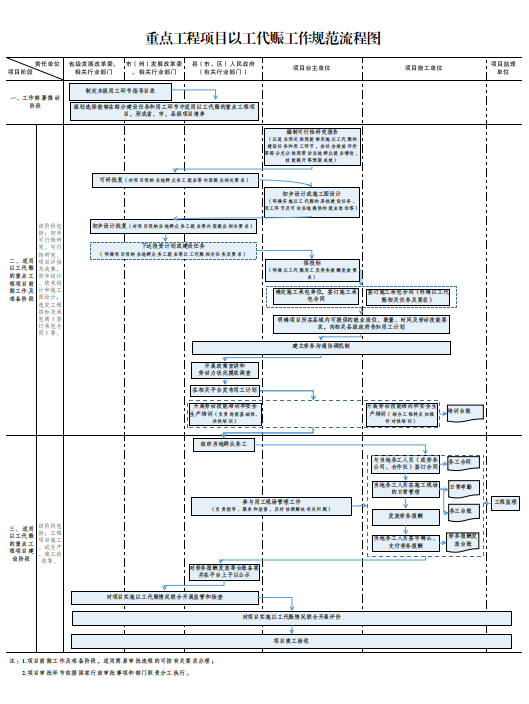 附件3××以工代赈项目当地群众务工台账 (参考模版)填表日期:施工单位填表人:	项目监理单位审核人:	项目法人单位审核人:注:根据劳务报酬支付周期，定期做好劳务报酬发放台账登记，本表所示为按月登记。附件4××以工代赈项目当地群众劳务报酬发放台账(参考模版)                                                                                 填表日期:施工单位填表人:	项目监理单位审核人:	项目法人单位审核人:注:根据劳务报酬支付周期，定期做好劳务报酬发放台账登记，本表所示为按月登记。附件5××以工代赈项目当地群众就业技能培训台账(参考模版)                                                                      填表日期:培训单位填表人:                                县级人民政府 (有关部门)审核人或施工单位审核人:附件6重点工程项目实施以工代赈情况综合评价表(参考模版)序号姓名所在县 （区）、乡镇、村组身份证号务工内容工资标准务工天数应发劳务报酬手机号备注１２３４合计序号姓名所在县(区)乡镇、村组务工内容工资标准务工天数发放金额(元)身份证号银行卡号(或备注现金)发放日期手机号备注领取人签字并按手印合 计序号姓名所在县（区)、乡镇、村组身份证号手机号培训内容培训时间参训人员签字并按手印备注１２３４５县(区)项目名称项目业主单位建设地点项目施工单位主要建设内容以工代赈建设任务以工代赈用工环节组织当地群众开展培训情况和成效吸纳当地群众务工就业情况和成效当地群众获取劳务报酬情况务工群众代表评价及反馈意见建议(通过入户走访或电话采访，填写当地群众对务工组织管理、劳 务报酬发放、就业技能培训等政策落实情况的评价和意见建议)(通过入户走访或电话采访，填写当地群众对务工组织管理、劳 务报酬发放、就业技能培训等政策落实情况的评价和意见建议)(通过入户走访或电话采访，填写当地群众对务工组织管理、劳 务报酬发放、就业技能培训等政策落实情况的评价和意见建议)项目业主单位评价意见  县级政府相关部门评价意见市级发展改革委和有关部门评价意见省级发展改革委和有关部门评价意见注：应着重对项目吸纳当地群众务工就业、发放劳务报酬及开展就业培训等以工代赈重点工作情况作出客观评价。注：应着重对项目吸纳当地群众务工就业、发放劳务报酬及开展就业培训等以工代赈重点工作情况作出客观评价。注：应着重对项目吸纳当地群众务工就业、发放劳务报酬及开展就业培训等以工代赈重点工作情况作出客观评价。注：应着重对项目吸纳当地群众务工就业、发放劳务报酬及开展就业培训等以工代赈重点工作情况作出客观评价。